Lieu de l’atelier : ………………………………………………..    Jours et horaires de l’atelier : …………………………………………………Nombre de parents inscrits : ………………………………………………. Dont primo-arrivant : ……………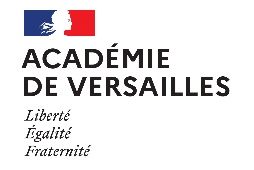 cocher la case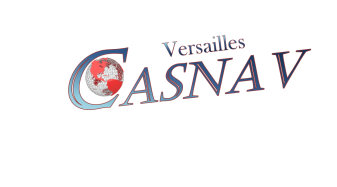 1er trimestrejanv à mars2e trimestreavril à juinX3e trimestreoct à décCOMMUNE:……...……...…………………………….COMMUNE:……...……...…………………………….COMMUNE:……...……...…………………………….NOM DU FORMATEUR: ……………………………………… NOM DU FORMATEUR: ……………………………………… NOM DU FORMATEUR: ……………………………………… ETABLISSEMENT:…………..…………………………ETABLISSEMENT:…………..…………………………ETABLISSEMENT:…………..…………………………STATUT: □Professeur titulaireProfesseur titulaire(collège ou lycée porteur du projet)(collège ou lycée porteur du projet)(collège ou lycée porteur du projet)□Professeur contractuelProfesseur contractuel□Retraité□Personnel extérieur Personnel extérieur Avril 2021Avril 2021Avril 2021Avril 2021Avril 2021DATEMODALITE DE L’ATELIER (Cocher la case)MODALITE DE L’ATELIER (Cocher la case)Nombre de parents concernésNOMBRE D’HEURESDATEPrésentielA distancePréciser : Appels téléphoniques (T)Visio (V)Whats app (WA)Echanges mails (M)Autre ? ……………………Nombre de parents concernésNOMBRE D’HEURESTOTAL AVRILTOTAL AVRILTOTAL AVRILTOTAL AVRILMai 2021Mai 2021Mai 2021Mai 2021Mai 2021DATEMODALITE DE L’ATELIER (Cocher la case)MODALITE DE L’ATELIER (Cocher la case)Nombre de parents concernésNOMBRE D’HEURESDATEPrésentielA distancePréciser : Appels téléphoniques (T)Visio (V)Whats app (WA)Echanges mails (M)Autre ? ……………………Nombre de parents concernésNOMBRE D’HEURESTOTAL MAITOTAL MAITOTAL MAITOTAL MAIJuin 2021Juin 2021Juin 2021Juin 2021Juin 2021TOTAL JUINTOTAL JUINTOTAL JUINTOTAL JUINAvrilMaiJuinTOTAL T2 2021(A reporter par le CE sur états de rémunérations)  Fait à ……………………………..  Fait à ……………………………..     le …………………………………..     le …………………………………..Signature du formateurSignature du formateurSignature et cachet établissementSignature et cachet établissement